Новый год самый любимый, добрый, сказочный праздник, который ждут дети и взрослые. Новый год - это ожидание чуда, волшебных превращений и удивительных перемен. 25 декабря сельский Бекетовский клуб пригласил на Новогодние мероприятия маленьких и взрослых жителей села.  Дед Мороз и Снегурочка увлекли детей в волшебный мир сказки. Дети смогли окунуться в праздничную атмосферу.   Мероприятия для взрослых: "Новогоднее чудо" прошло с играми, хороводами, весёлыми конкурсами  на новогоднюю  тематику и символа нового года -  Тигра.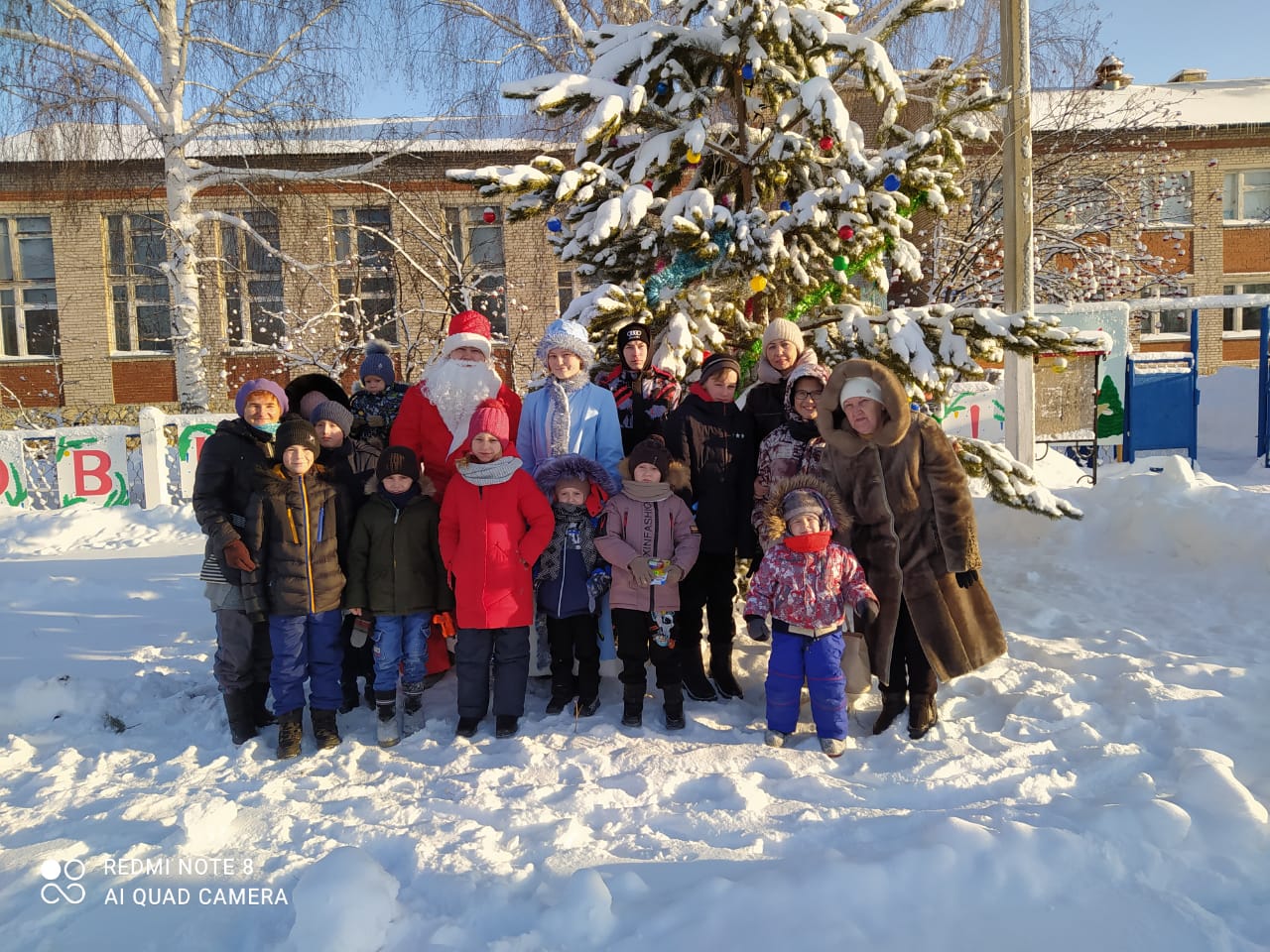 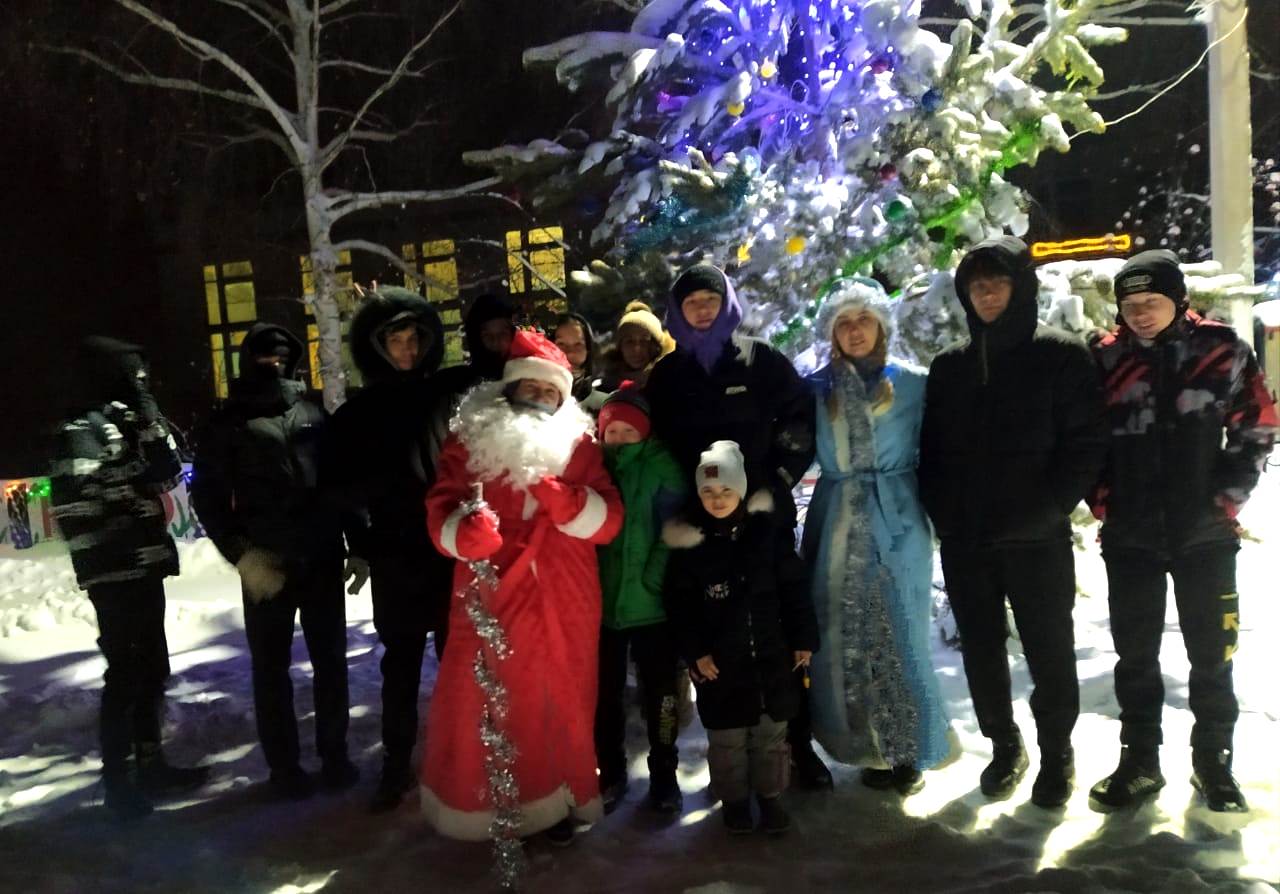 